DOCUMENT TITLE:	TSR - Werken op Hoogte - SteigersDOCUMENT NUMBER:	KPNWE.WI.11.HSCO.056REVIEW NUMBER: 	1EFFECTIVE DATE:    	06 Jul 2020NEXT REVIEW DATE:	06 Jul 2023 .. CONFIDENTIALITY:The information contained in this document is confidential to Kuwait Petroleum International Ltd. Copyright © Kuwait Petroleum International Ltd.  Copying of this document in any format is not permitted without written permission from the management of Kuwait Petroleum International Ltd.This document is reviewed and approved according to the released online Document Approval Flow *Access rights:	       Generally Accessible INLEIDING STEIGERS OF STELLINGENVoor werken op hoogte wordt vaak beroep gedaan op steigers (ook stellingen) omdat deze een hogere graad van veiligheid bieden dan sommige andere arbeidsmiddelen en omdat het werk vaak sneller, eenvoudiger en ook beter kan worden uitgevoerd. Niettemin blijven er risico’s aan werken op steigers verbonden.TOELICHTING & RISICO’STOELICHTING & RISICO’SSteigers of stellingen zijn aangewezen, bij:werk op hoogtewerk waarbij beide handen nodig zijnwerk op hoogte met veel verplaatsingenwerk op hoogte met opslag van materieel kortbij…Soorten steigers: vaste, mobiele, staande en hangende steigers, rolsteigers, daksteigers, …Voorbeelden: onderhoud/verfraaiing van luifels op tankstation  onderhoud/verfraaiing van opslagtanks op depots lampen vervangen werken aan de laadinstallaties op depots onderhoud/verfraaiing van allerlei gebouwen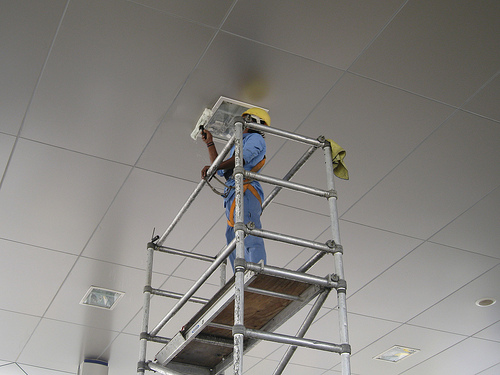 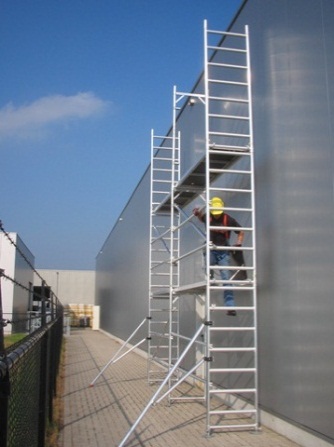 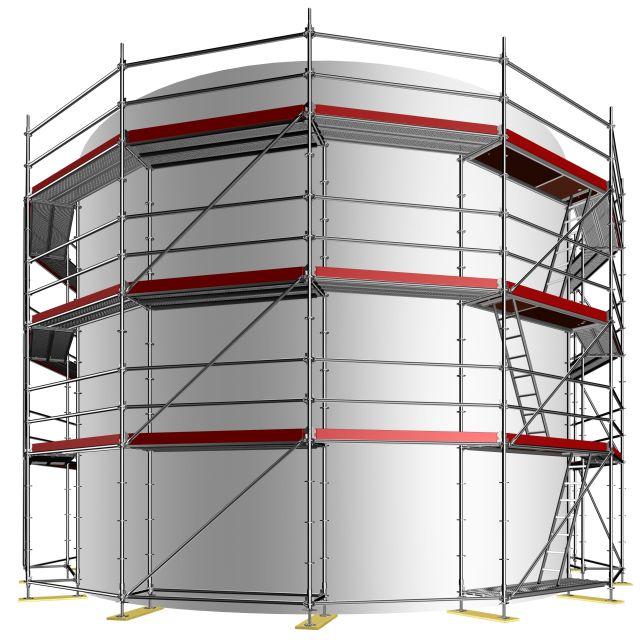 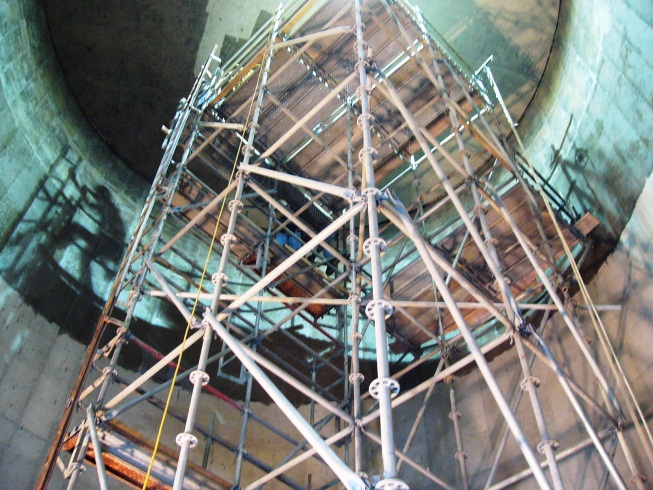 Volgende risico’s zijn verbonden:val van personenval van materialen (werkmateriaal, onderdelen van de steiger)instorten/omverwaaien van slecht gebouwde steigersVolgende risico’s zijn verbonden:val van personenval van materialen (werkmateriaal, onderdelen van de steiger)instorten/omverwaaien van slecht gebouwde steigersVEILIGHEIDSEISENVEILIGHEIDSEISENALTIJD :CHECKALTIJD :CHECKPERSOONLIJKE BESCHERMINGSMIDDELEN OP STEIGERSveiligheidshelm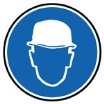 veiligheidsschoenen of – laarzen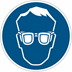 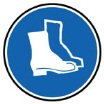 beschermingskledij, bril en handschoenen indien vereist+ bij montage, aanpassingen en afbraak van steigersvalbeveiliging (bv. als reling tijdelijk weggenomen wordt)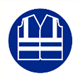 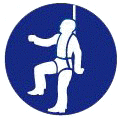 VOORBEREIDING WERKEN MET/OP STEIGERSkeuze van de juiste steiger a.d.h.v.aard van de werken op de steigerwelke werken er gelijktijdig op de steiger worden uitgevoerdtotale vereiste hoogtebelasting van de steiger (statisch en dynamisch)hoe de niveaus met lasten kunnen bereikt wordenbenodigde verankeringen aan de gebouwencompatibiliteit met andere arbeidsmiddelen (bv. katrol)de mogelijkheden om de steiger te bevestigen en horizontaal te plaatseneventuele bijkomende risico’s, bv. elektrische risico’sterrein voorbereidenbodem is stevig en stabiel  desnoods verstevigen/funderengeen open graafwerken of activiteiten in de buurt die de stabiliteit van de steiger in gevaar (kunnen) brengencontrole regenwater en erosie terrein  regenwater omleidenhellende bodems -> steunplaten aanbrengen tegen verschuivingenkwaliteit van muren en andere ankerpunten controlerenmaatregelen tegen elektrische risico’s  omleggen van leidingen, uitschakeling hoogspanning, isolatie, aarding, …opslag van de steigeronderdelen voor de bouwopslagruimte klaar maken en signaliserenvoorzichtig afladen van steigeronderdelen om schade en slijtage te vermijdencontrole van de staat van alle onderdelengebrekkige onderdelen vervangenonderdelen beschermen tegen vuil en weersomstandighedenALTIJD : CHECKALTIJD : CHECKEISEN VOOR DE OPBOUW VAN EEN STEIGER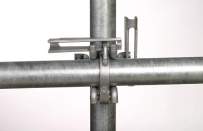 onder leiding van een bevoegd persoon (zie punt 6)steigerdocument moet aanwezig zijn met: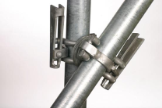 stabiliteitsberekeningmontage-, demontage- en ombouwschemainstructies voor montage, demontage en ombouwmaximaal toelaatbare belastingkeuring van alle onderdelen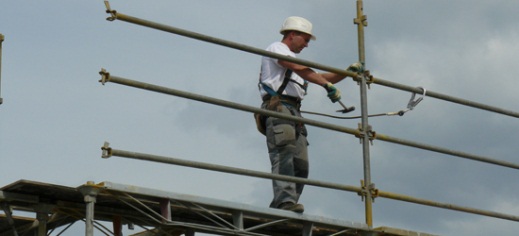 zo dicht mogelijk tegen het gebouwsteiger afdoende verankeren aanexpansieboutenverankeringenringvormige verankeringenLET OP:	NIET verankeren aan leuningen, steunbalken, regenpijpen, dakgoten, houten vensterramen, … wegens onvoldoende weerstand stutten van steigers is nodig ter verstevigingzonder onderbreking tot de onderkant van de steigerraadpleeg de instructies van de fabrikant voor de plaats en de wijze van stuttenveilige afwerking van de werkvloeren en -bordessenvloerplanken (schoon)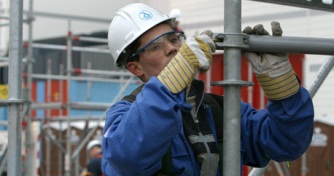 randbeveiliging (kantplanken)leuningen (respecteer de juiste afstanden)opslagplaatsentrappen, treden, laddersschrik- of valvloeren als werkvloer > 6 mrekening houden met elektrische risico’safdekken van stelling (met netten, golfplaten, …) voorkoming van vallende voorwerpenbescherming omgeving tegen overlastbescherming werknemers tegen weersomstandighedenLET OP:	Dit heeft impact op de invloed van de wind op de steiger, de muur-ankers en de koppelingen van de muurankers. Dit kan dus niet voor elk type steiger gebeuren (bv. rolsteigers) voldoende en correcte signalisatie bij onafgewerkte steigers hang de rode steigerkaart zolang de steiger niet gereed is (zie punt 5.b)ALTIJD :CHECKALTIJD :CHECKTOEGANGEN TOT DE STEIGERvoldoende en veilige toegangen, zoals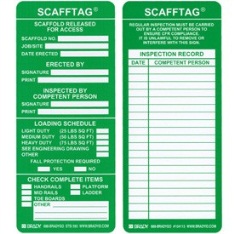 loopbruggentrappen – montage volgens instructies van de fabrikant)overlopenladders – vastgehecht aan de kortste zijde en aan de binnenkant van de voet van steigershellende vlakken alle ingangen voorzien van een geldige steigerkaart (scaff-tag) de toegang tot de bordessen moet een veilige evacuatie waarborgen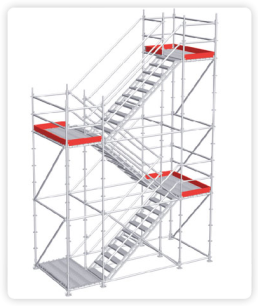 desnoods via trappentorenslift als toegang  moet ook personen kunnen vervoerenCONTROLE VOOR GEBRUIKcontroleer de steiger aan de hand van een CHECKLIST:met alle aandachtspunten uit punt 3 en 4bewaar de checklisthang aan alle ingangen een ingevulde steigerkaart zichtbaar op: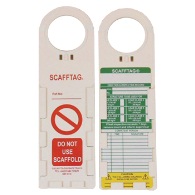 controle OK	: groene steigerkaartcontrole niet OK	: rode steigerkaart met verbodEISEN PERSONEELsteigerbouwer (montage, demontage, ombouw) zorgt voor:een bevoegd persoon met de vereiste kennis om het steigerdocument en de instructies op te stellen (bij gebrek)een opleiding voor alle steigerbouwpersoneel om de schema’s te begrijpen, hun werken veilig uit te voeren en risico’s te herkennen steigergebruiker(s) (steiger als werkvloer) zorgt voor:een bevoegd persoon met de vereiste kennis voor het gebruik van de steiger, controle voor gebruik (zie hoger), controle en maatregelen tegen valrisico’seen opleiding voor alle steigerpersoneel om maatregelen tegen valrisico’s na te leven en instructies voor veilig gebruikALTIJD :CHECKALTIJD :CHECKONDERHOUD & INSPECTIEwerkvloeren moeten goed onderhouden zijn / houd rekening met het weerinspectie/controle voor gebruik (zie ook punt 5)voor aanvang van de werkenna lange tijd niet gebruikt te hebbenna elke aanpassingna elk incidentROLSTEIGERS EN TORENSTEIGERS – EXTRA EISENhoogte/breedte-verhouding < 3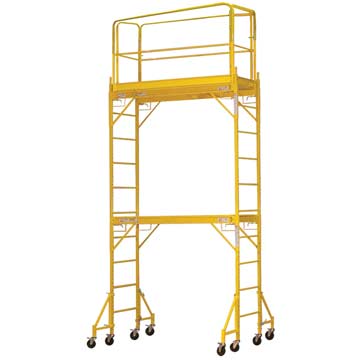 stabiele ondergrondwielen geblokkeerd tijdens het werkgebruiksaanwijzing aanwezigenkel betreden langs de binnenkantextra aandacht voor stabiliteitvoorzichtigheid bij het verplaatsen (oneffenheden en obstakels)Prepared by:Operational AssistantAn CornelisReviewed by:Operational AssistantAn CornelisApproved by:QHSSE ManagerGerardus TimmersReview dateReview referenceReview detailsReview version01 Dec 2017006 Jul 2020--minor changes1